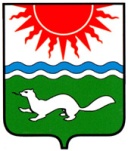   АДМИНИСТРАЦИЯ СОСЬВИНСКОГО ГОРОДСКОГО ОКРУГАПОСТАНОВЛЕНИЕ от 19.05.2015  № 395				     р.п. СосьваО внесении изменений и дополнений в постановление администрации Сосьвинского городского округа от 27.06.2014 № 635 «О принятии мер по недопущению в период проведения праздничных мероприятий продажи алкогольной продукции и пива на территории Сосьвинского городского округа» В целях уточнения массовых праздничных мероприятий, руководствуясь статьями 30.1, 45 Устава Сосьвинского городского округа, администрация Сосьвинского городского округаПОСТАНОВЛЯЕТ:В постановление администрации Сосьвинского городского округа от 27.06.2014 № 635 «О принятии мер по недопущению в период проведения праздничных мероприятий продажи алкогольной продукции и пива на территории Сосьвинского городского округа» внести следующие изменения и дополнения:в пункте 1 после слов «Новогодним праздникам.» дополнить словами             «, Последним звонкам.»;в пункте 3 слова «В.В. Окружкову» заменить словами «Р.В. Алаякову».2. Настоящее постановление опубликовать в приложении к газете «Серовский рабочий» «Муниципальный вестник».3. Контроль исполнения настоящего постановления оставляю за собой.Исполняющий обязанности главы администрацииСосьвинского городского округа                                                                С.В. Спицина